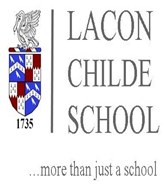 INFORMATION FOR PUPILS WHO TRAVEL ON SCHOOL TRANSPORT RUN BY WORCESTERSHIRE COUNCIL (Bayton/Mamble/Clows Top/Far Forest/Frith common areas)We have been advised that each year group will be required to travel in a zone on board all the school buses/minibuses.  Pupils must occupy the same seat for each journey.  The school have also advised that face masks should be worn on all transport.Any queries, please contact Worcestershire Transport directly on 01905 765765.24th August 2020 Year 7  GREYYear 8REDYear 9BLUEYear 10GREENYear 11ORANGE